Textile and clothing engineering Basic informationsLevel and type of study programme: Undergraduate study programme—higher education professional study programme – Study programme for acquiring knowledgeDuration: 3 years (6 semesters), 180 total credit points according to the ECTS SystemStudy the scope of the ISCED classification: (54) Production technologyThe scientific discipline of Frascati classification: Engineering and TechnologyAnticipated professional title: Graduate Textile EngineerCompetencesExtensive professional knowledge in the field of study in question, augmentedby selected knowledge in the areas of natural sciences, management, information and communication technologies, aesthetics and textile design;The capacity to comprehend the interdependence between technology and design;The capacity to communicate with co-workers and experts in related disciplines,which will facilitate active cooperation in teamwork as well as in projects based on linking the principles of professional and design practices;Well-developed professional ethics and environmental responsibility;The ability to use modern tools, skills and dexterity, especially in the field of IKT technologies, in everyday professional work;The capacity to recognise the harmony between function and design, construction and the proportions of the human body and clothing;The capacity to supervise, analyse and manage the working processes in a textile and clothing company;Understanding trends in the textile and clothing profession in Slovenia as well as in the rest of Europe.Employment possibilitiesWith the acquired knowledge, including a semester of practical training, graduates in textile and clothing engineering can be employed in small and medium-large textile and clothing companies, and also in the textile trade and service activities.Enrolment conditionsEnrolment in the programme shall be possible for any person who has completed the final exam, professional graduation or matura graduation in any four-year secondary school programme.If the number of candidates applying for the programme exceeds the number ofenrolment spaces, candidates shall be selected according to the following criteria:• general success on the final exam, professional graduation or matura graduation (60%),• general success in the 3rd and 4th year of secondary school (40%).Student obligationsFor entry into a higher class, the student must have confirmed attendance in all courses, complete all practical classes and have the following number of ECTS credit points for entry into each individual class:• a minimum of 54 ECTS credit points for entry into the 2nd year;• 60 credit points from the first year and a minimum of 54 ECTS credit points from the second year for entry into the 3rd year.To repeat a class, students must have:• all practical classes and a minimum of 28 ECTS credit points for the 1st year;• all practical classes and a minimum of 28 ECTS credit points for the 2nd year.During the course of his or her studies, the student can repeat a class once or change the study programme once for having failed to meet his or her obligations in the former study programme.Grading methodThe student’s level of learning shall be established and graded by individual courses, and by concluding the learning process of each course with a final exam. The general rules of verifying knowledge shall be regulated according to the NTF (Faculty of Natural Sciences and Engineering) Examination Regulations approved by the senate of this institution. The methods of verifying knowledge for all courses shall be a written and/or oral exam. At the same time, previous knowledge that is a prerequisite for taking the exam shall be verified for each individual course. The method for verifying knowledge can be: papers and project reports, practical tasks or products, presentation and defence of papers and project works, reports on completed practical classes, oral knowledge verification during practical classes and/or an examination of practical work. The grading scale prescribed by the Statute of the University of Ljubljana shall be used for grading. All forms of knowledge verification shall be graded with the following marks: 6—10 (positive), 5 (negative).Practical training shall be completed with a paper, which will be graded according to the grading scale as: passed/not passed.Transfer between programmesTransfer between programmes will be possible within the first level programmes of the Faculty of Natural Sciences and Engineering and other faculties in accordance with the Higher Education Act and the criteria for transfer between study programmes and other related regulations. Students who enrolled before the introduction of new study programmes, and who have the right to repeat classes, but cannot do so according to the programme in which they have enrolled because of the gradual introduction of new study programmes, can join the new programme with equal status to the students in that programme.1. Transfer between higher education professional programmes of the first levelStudents in higher education professional study programmes at the Department of Textiles, Graphic Arts and Design of the Faculty of Natural Sciences and Engineering or related higher education professional programmes of the first level (Textile and Clothing Engineering and programmes within the AUTEX network) will receive a list of the requirements they must fulfil in order to graduate in the new programme. 2. Transfer between university study programmes and higher education professional study programmes of the first levelStudents in university study programmes at the Department of Textiles, Graphic Arts and Design of the Faculty of Natural Sciences and Engineering and related university study programmes of the first level (Textile and Clothing Engineering and programmes within the AUTEX network) will receive a list of the requirements they must fulfil in order to graduate in the new programme.3. Transfer between higher education professional programmes of the first level and two-year higher  education study programmes approved before 1994Graduates from two-year study programmes who enrolled before 1994 in related fields of study (Textile and Clothing Engineering) and who have 3 years of appropriate work experience can enrol in the 3rd year. Graduates from other professional fields can transfer to the 3rd year if they have 5 years of work experience; during the study they must pass 8 differential exams (Textile raw materials, Yarns, Woven fabrics, Knitted fabrics and knitwear, Bleaching and finishing, Dyeing, Apparel manufacturing and Textile printing).4. Transfer between higher education professional programmes of the first level and two-year study programmes according to the Vocational and Technical Education ActTransfer to the second year of the higher education professional programmes of the first level shall be possible for graduates of twoyear study programmes (Vocational and Technical Education Act) from related fields of study (the areas of Textile and Clothing Engineering or Fashion design) if they fulfil the conditions for enrolment in a higher education professional programme of the first level. The differential exams that they will have to pass before enrolment in the 3rd year will be determined for them.About the transferes between programmes decided  Study Commision of the Faculty of Natural Sciences and Engineering.Selecting External Optional CoursesA student can obtain 30% of the facultative units of the programme (10 credit points) in other study programmes at the Department of Textiles, Graphic Arts and Design or through programmes at other faculties and schools of higher education.MobilityStudents have the possibility of transferring 30 credit points (one study semester, regardless of the obligatory or elective units) from any programme in the field of textile or production technology offered by universities and other institutions of higher learning in the AUTEX network.Curriculum1st yearCuricculum tags:L - lectures,S - seminars,E - exercises,A – advanced work (project work),ECTS – credit points by the European credit system (1 credit point means 15 hours   of student obligation).2nd yearCuricculum tags:L - lectures,S - seminars,E - exercises,A – advanced work (project work),ECTS – credit points by the European credit system (1 credit point means 15 hours of student obligation).3rd yearCuricculum tags:L - lectures,S - seminars,E - exercises,A – advanced work (project work),ECTS – credit points by the European credit system (1 credit point means 15 hours of student obligation).Facultative coursesCuricculum tags:L - lectures,S - seminars,E - exercises,A – advanced work (project work),ECTS – credit points by the European credit system (1 credit point means 15 hours of student obligation).Description of coursesInformation technology (4 ECTS): computer networks and services; the Internet and the World Wide Web; standards and formats; author’s rights in the globalised access to multimedia content; biometrics; basics of multimedia, multi-modality and interactivity.Aesthetics of textiles and clothing (4 ECTS): origin, function and the meaning of clothing; the psychology and sociology of fashion; the history of clothes and textiles; fashion designers; specific areas of clothing; fashion accessories; graphic design in advertising and fashion.English for specific purposes (4 ECTS): upgrading general knowledge of English to a higher professional level; reading strategies and discourse of professional texts; determining key words and writing abstracts, articles and reports; description of graphs; business communication; taking part in discussions.Textile raw materials (6 ECTS): textiles and technical fibres: basic concepts, systematisation, historical development, identification, production technology, molecular structure, basics of supra-molecular structure, properties, fibres important for marketing, modification, innovations, functional properties of fibres in products.Yarns (6 ECTS): spinning properties of yarns; types and properties of yarns; technological processes of producing yarn; planning and coordination of thespinning process; significance and effect of technological stages on the properties, productivity and price of spinning yarn.Physical-mechanical properties of textiles and clothing (6 ECTS): interaction between the geometry and physical properties of fibre and textiles; geometric and physical properties of textiles and clothing; interaction between geometric parameters and physical properties of the textile product.Basics of finishing (6 ECTS): colour and chemical structure of dyes; determining the concentration of dyes in a solution and on fibres; solubility of dyes; aggregation of dyes; classification of dyeing systems; dye-fibre interaction; thermodynamics of dyeing; kinetics of dyeing.Development of clothing patterns (4 ECTS): clothing anthropometry; technological documentation; pattern construction/modelling; pattern grading; pattern adaptation; computer systems for pattern construction/modelling/grading.Woven fabrics (6 ECTS): structure, type and classification of textiles; properties of woven fabrics; stages of weaving production; types of weaving machines and their classification; mechanisms of weaving machines and their functions.Knitted fabrics and knitwear (6 ECTS): the use of knitted fabrics and knitwear; types and properties of knitted fabrics and knitwear; parameters and planning of knitted fabrics and knitwear; planning knitting processes; quality of knitted fabrics and knitwear; care of knitted fabrics and knitwear; CAD/CAM/CIM systems in knitting.Nonwovens (4 ECTS): definition and types of non-woven textiles; historical development and trends in non-woven textiles; classification of non-woven textiles; non-woven textile production processes; processing non-woven textiles.Basics of visual expression (4 ECTS): visual conception and principles; distinguishing between the figure and background; the role of contrast and assimilation; the principles of organisation of the field of vision; brightness and colour; artistic elements; sensory and psychological elements of space; depth guidelines.Statistics methods in textile (4 ECTS): planning analysis; basic statistical concepts; analysis of distribution frequency; theoretical distribution models; analysis of two values; analysis of multiple values; correlation analysis; regression analysis.Introduction to textile and fashion design (4 ECTS): analysis of textile product design; possibilities for the use of textiles; published achievements in textile design; fashion recommendations fashion ranges; haute couture; generally designed collections at a lower price range; development of fashion trends; selection of collections; specific design; process of fashion design; the designer’s role in the development of new collections.Production planning and management (4 ECTS): organisational structures; production activities; business functions; organisation of the production function; preparing work; production; support activities; economising with the means of work.Bleaching and finishing (6 ECTS): pre-treatment; modern pre-treatment processes; processes of chemical finishing; processes of mechanical finishing; mechanical equipment; chemical agents; influence on the environment and people; analysis of the quality of processes.Dyeing (6 ECTS): technological water preparation; preparing of dyes; dyeing procedures; dyeing of natural, chemical and synthetic fibres; auxiliaries and methods for after-treatment of dyed material; colour fastness.Basic methods in textile testing (6 ECTS): the importance and use of textile testing; standards and their uses; sampling and evaluation of measurements; basic methods of fibre testing; basic methods of yarn testing; basic methods of fabric testing; basic chemical analysis of textiles.Planning textiles and comfortableness of clothing (6 ECTS): classification of clothing textiles, trimmings, functional properties of textiles, technological process of producing textiles—from fibre to finished fabric; analysis and evaluation of the comfort of clothing textiles: thermo-physiological, handle, movement and aesthetic comforts.Apparel technology (6 ECTS): ISO standards for apparel manufacturing; development of a product; preparing collections; preparing production; organisation of production; technological documentation; technological demands of ready-made wear; quality requirements; automation; production management.Textile printing (6 ECTS): historical development; mechanical devices and equipment; procedures for producing printing forms; procedures of pattern reproduction; preparing fabrics; dyes; printing pastes; fixing and subsequent processing; special printing procedures; environmental issues in printing.Practical training (30 ECTS): verification and upgrading of theoretical knowledge in the working environment; company organisation and operation; active integration into the working environment in production (learning about machine equipment, development, planning, planning products, processes and services, management of finishing processes and understanding quality).Textile care 1 (4 ECTS): processes of textile care; theoretical approaches of wetting and washing; surface active agents; washing agents; soils; water as washing media, products and procedures for dry cleaning; removal of stains; environmental aspect.Technical textiles and composites (4 ECTS): definition, market importance. Textiles in interior design, in transport, construction, civil engineering, agriculture, medical and hygienic purposes, for packaging, environmental protection, sports equipment. Protective clothing for mechanical, chemical, biological protection against electrostatic charge, radiation, cold, heat, fire, etc. Study of construction, coatings and finishing. Recycling of technical textiles. Textiles reinforced composites. Structural composites – laminates.Ecology in textile (4 ECTS):  Basics of ecology and environmental protection; textile production ecology; textile human ecology; classification of environmentally friendly products and environmentally friendly textiles; criteria for gaining eco-labels; textile disposal ecology; environmental analysis; environmental legislation and standardisation.Computer-assisted design of yarns and woven fabrics (4 ECTS): simple and demanding construction of yarn; computer simulation of yarn and textiles; possibilities of colour and other types of patterning; colour metrics in weaving; ArahPaint, ArahWeave and ArahDrape computer programs.Computer-assisted knitted fabrics and knitwear design (4 ECTS): CAD systems in weft knitting; CAD systems in warp knitting; principles of colour management in computer-assisted preparation of knitted fabric/knitwear collections; computer-assisted knitting yarn design.Computer systems in apparel manufacturing (4 ECTS): CAD/CAM systems in the clothing industry; lay planning and marker making; producing technical support documentation; management of material flow and cost calculations; computer-assisted cutting; 3D visualisation of products.Computer-assisted design for printing (4 ECTS): preparing patterns; print form production procedure; pattern reproduction procedures; picture digitalisation and saving graphic files; basics of colour management; colour reduction; repeat sketch; colour separation; vector and raster pictures; simulation of textiles and special effects.Marketing of textiles and clothing (4 ECTS): significance of marketing textiles and clothing; markets and market research methods; market segmentation; fashion forecasting; designing of marketing mix; brand management in fashion.Entrepreneurship (4 ECTS): developing entrepreneurship opportunities; creativity techniques; entrepreneurial approaches; business planning; market analysis; economics of a business idea; marketing planning; development and production (service) process planning; entrepreneurial grouping; critical risks.Applicative psychology (4 ECTS): basic psychic processes; mechanisms and differences among people; personal relationships; psychology of purchase and sale.Quality management (4 ECTS): systems of quality management; theoreticians of quality management; standards in quality management; evaluation and certification of quality systems; methods and techniques of quality management; quality economics; comprehensive quality management; self-evaluation and quality awards.Textile and clothing tradition (4 ECTS): origin and significance of textiles and clothing, function of textiles and clothing, types and categories of textiles and clothing, historical development of textiles and clothing, historical interaction of textile and clothing technology and textile arts/ esign, European textile and clothing tradition, Slovenian textile and clothing tradition (trade, industry, design).Leather and fur (4 ECTS): history and future of leather and fur, trading of leather and fur, sources of skins to produce leather and fur, types and characteristics of natural and artificial leather, types and characteristics of natural and artificial furs, applied properties of leather, applied properties of fur, labelling of leather and fur and regulatory constraints, maintenance and care of leather and fur.Interior textiles (4 ECTS): Introduction: learning about the historical development of the interior textiles and the major design achievements in this field. Learning about conventional and specialty raw materials for the interior textiles as well as their characteristics and specialities. Learning about basic properties, use and construction of various textile products for interior Learning about the structure and properties of textiles for specific purposes in the interior. Learning about specific methods of testing and quality assurance of interior textiles.Styling consulting (4 ECTS): Understanding of the term stylism and its sub fields. The role of stylism and style consulting for branding or individual purposes. Linking the various fields connected directly to fashion stylism purposes (hair, make up, photography etc.). Basics knowledge and practical competences for creating simple resoult focused styling identities.ContactChair of Textile and Clothing EngineeringDepartment of Textiles, Graphic Arts and DesignSnežniška 5, 1000 LjubljanaTelephone: 01 200 32 00 Fax: 01 200 32 70Web: http://www.ntf.uni-lj.si/toi/E-mail: toi@ntf.uni-lj.siFaculty of Natural Sciences and EngineeringAškerčeva cesta 12, 1000 LjubljanaVAT ID No.: SI24405388 Registration No.: 1627074Activity code: 80.303Subaccount at UJP: 01100-6030708186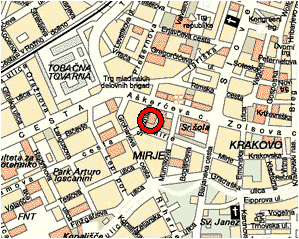 SubjectHoursHoursHoursHoursHoursECTSSubjectLSEAECTS1st semester45030Information technologies300300604Aesthetics of textiles and clothing303000604English for specific purposes06000604Textile raw materials4530150906Yarns3030300906Physical-mechanical properties of textiles and clothing30303009062nd semester45030Basics of finishing454500906Development of clothing patterns3015150604Woven fabrics3015450906Knitted fabrics and knitwear3030300906Nonwovens 300300604Basics of visual expression303000604TOTAL90060SubjectHoursHoursHoursHoursHoursECTSSubjectLSEAECTS3rd semester45030Statistics methods in textile 300300604Introduction to textile and fashion design303000604Production planning and management303000604Bleaching and finishing6015150906Dyeing450450906Basic methods in textile testing30303009064th semester45030Planning textiles and comfortableness of clothing4530150906Apparel technology3030300906Textile printing3015450906Optional subject 10000604Optional subject 20000604Optional subject 30000604TOTAL90060SubjectHoursHoursHoursHoursHoursECTSSubjectLSEAECTS5th semester45030Practical training00000306th semester45030Textile care 13015150604Technical textiles and composites3015150604Ecology in textile3015150604Optional subject 40000604Optional subject 50000604Optional subject 60000604Diploma906TOTAL90060SubjectHoursHoursHoursHoursHoursECTSSubjectLSEAECTSComputer-assisted design of yarns and woven fabrics300300604Computer-assisted knitted fabrics and knitwear design300300604Computer systems in apparel manufacturing300300604Computer-assisted design for printing3015150604Marketing of textiles and clothing451500604Entrepreneurship3015150604Applicative psychology303000604Quality management303000604Textile and clothing tradiction451500604Leather and fur451500604Interior textiles303000604Styling consulting303000604